	 	CERTIFICATE OF ORIGIN CONTACT FORM 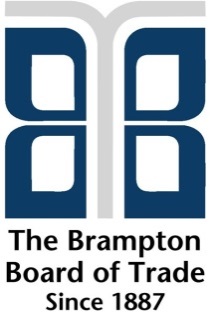 Please fill in and return this form with your letter of waiver.  This contact information will be used should there be an issue with your certificate / invoices or should we need to contact you regarding a change to signing times or dates.COMPANY NAME: _____________________________________________________________ADDRESS: ____________________________________________________________________CITY: __________________________ PROV: ________	POSTAL CODE: ________________WEBSITE: ____________________________________________________PHONE: ________________________		FAX: ____________________________CONTACT 1 NAME: _________________________________________________________TITLE: _______________________________________________DIRECT PHONE: __________________	DIRECT EMAIL: _____________________________CONTACT 2 NAME: __________________________________________________________	TITLE: __________________________________________________DIRECT PHONE: __________________	DIRECT EMAIL: ______________________________DATE: ____________________